VDCA’s Twenty-first Annual “Wild Hare Run”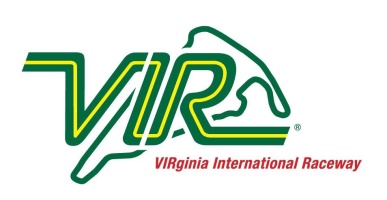 Virginia International RacewayBMW FINAL SCHEDULE 2023 + Sunday QualifyingThursday,  March 30, 20231:00pm-7:00pm Registration in the Race Plex 1:30pm-7:00pm	Tech at the Tech Shed Friday,  March 31, 2023  7:00 -11:00	Registration at the Race Plex & Tech  8:00 	BMW School  8:00                 DRIVERS MEETING TECH SHED  8:30 	Group 1 Practice & Qualifying     9:00                 Groups 2, 5 & 7 Practice & Qualifying (no FF)                9:30 	BMW Practice (No Spec E36/E46)             10:00 	BMW Practice Spec E36/E4610:30 	FF Practice & Qualifying       11:00	BMW School 11:30                 Group 3 Practice & Qualifying 12:00-1:00	LUNCH	 1:00                  Groups 6 & 8 Practice & Qualifying  1:30                  Group 1 Practice & Qualifying        2:00	BMW Qualifying (No Spec E36/E46) 2:20                  BMW Qualifying Spec E36/E46 2:40	Groups 2, 5 &7 Practice & Qualifying (no FF) 3:10	BMW School Graduation Race  3:30	FF Practice & Qualifying  4:00	Group 3 Practice & Qualifying  4:30	Groups 6 & 8 Practice & Qualifying        5:00                  BMW Sprint #1 (No Spec E36/E46) 5:30 	Twenty-first Annual Wild Hare Run 6:00                  BMW Sprint #1 Spec E36/E46Saturday, April 1, 2023  8:00--10:00am Registration & Tech  8:00               BMW  Qualifying Spec E36/E46  8:30	BMW  Qualifying (No SPEC e36/46  9:00	Group 1 Race #1  9:30	Groups 2, 5 & 7 Race #1 (no FF)	10:00	BMW Sprint #2 Spec E36/E46 10:30               FF Race #1 11:00	Group 3 Race #1 11:30	Groups 6 & 8 Race #1 12:00-1:00	LUNCH BREAK – BMW Touring1:00                BMW Sprint #2 (No Spec E36/46)1:30                Group 1 Feature Race2:00                Groups 2, 5 & 7 Feature Race (no FF) 2:30                Group FF Feature Race  3:00                BMW Feature Race Spec E36/E463:45                Group 3 Feature Race 4:15                Groups 6 & 8 Feature Race 4:45                BMW Feature Race (No Spec E36/E46)Sunday, April 2, 2023  8:00 – 9:00	Registration  8:00           Qualifying BMW Spec E36/46  8:30           Qualifying BMW No E36 /46  9:00           Warm-up all VDCA groups  9:15           BMW Sprint race Spec E36/E46  9:45 – 11:00	VDCA Enduro – 60 minutes11:00	QUIET TIME – LUNCH12:00	Group 1 Sunday Race12:30	BMW sprint Race (no E36/E46)1:00         Groups 2, 5 & 7 Sunday Race (no FF  1:30              BMW AWARDS DR MTG RM  1:30	Formula Ford Challenge Race   2:00	Group 3 Sunday Race   2:30	Groups 6 & 8 Sunday Race   3:00	Have a safe trip home                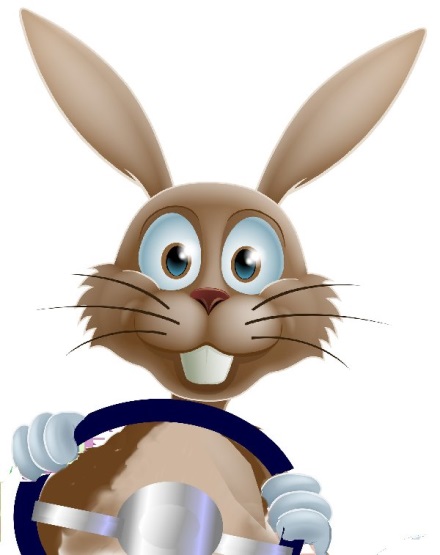 